Класс 8Класс 8Четверть  2     Урок № 31        Предмет   биологияДата:     Дата:     Тема занятия:Тема занятия:Лейкоциты, их строение и функции. И.И.Мечников, открытие фагоцитоза.Лейкоциты, их строение и функции. И.И.Мечников, открытие фагоцитоза.Лейкоциты, их строение и функции. И.И.Мечников, открытие фагоцитоза.Лейкоциты, их строение и функции. И.И.Мечников, открытие фагоцитоза.Общие цели:Общие цели: познакомить учащихся с основными группами лейкоцитами, их строением и функциями. познакомить учащихся с основными группами лейкоцитами, их строением и функциями. познакомить учащихся с основными группами лейкоцитами, их строением и функциями. познакомить учащихся с основными группами лейкоцитами, их строением и функциями.Задачи. Образовательные:Задачи. Образовательные:сформировать знания о строении и функции белых кровяных клеток - лейкоцитов, о заслуге И.И.Мечникове в открытии фагоцитоза;сформировать знания о строении и функции белых кровяных клеток - лейкоцитов, о заслуге И.И.Мечникове в открытии фагоцитоза;сформировать знания о строении и функции белых кровяных клеток - лейкоцитов, о заслуге И.И.Мечникове в открытии фагоцитоза;сформировать знания о строении и функции белых кровяных клеток - лейкоцитов, о заслуге И.И.Мечникове в открытии фагоцитоза;Развивающие:Развивающие:продолжить развивать умения сравнивать, выделять главное, обобщать, анализировать, мыслить логически; продолжить развивать умения сравнивать, выделять главное, обобщать, анализировать, мыслить логически; продолжить развивать умения сравнивать, выделять главное, обобщать, анализировать, мыслить логически; продолжить развивать умения сравнивать, выделять главное, обобщать, анализировать, мыслить логически; Воспитательные:Воспитательные:воспитывать ответственное отношение к выполнению полученного  задания, интереса к изучению биологии через использование электронных учебников.воспитывать ответственное отношение к выполнению полученного  задания, интереса к изучению биологии через использование электронных учебников.воспитывать ответственное отношение к выполнению полученного  задания, интереса к изучению биологии через использование электронных учебников.воспитывать ответственное отношение к выполнению полученного  задания, интереса к изучению биологии через использование электронных учебников.Ссылки, ресурсы:Ссылки, ресурсы:презентацияпрезентацияпрезентацияпрезентацияТип урока:Тип урока: изучение нового материала изучение нового материала изучение нового материала изучение нового материалаМетоды:Методы:Объяснительно - иллюстративный, частично-поисковый, репродуктивный, проблемный.Объяснительно - иллюстративный, частично-поисковый, репродуктивный, проблемный.Объяснительно - иллюстративный, частично-поисковый, репродуктивный, проблемный.Объяснительно - иллюстративный, частично-поисковый, репродуктивный, проблемный.Результаты обучения:Результаты обучения:Ученик: А – Знает cтроение лейкоцитов; В - Умеет оценивать роль И.И.Мечникова в процессе фагоцитоза;  С - сможет приводить примеры из практики.Ученик: А – Знает cтроение лейкоцитов; В - Умеет оценивать роль И.И.Мечникова в процессе фагоцитоза;  С - сможет приводить примеры из практики.Ученик: А – Знает cтроение лейкоцитов; В - Умеет оценивать роль И.И.Мечникова в процессе фагоцитоза;  С - сможет приводить примеры из практики.Ученик: А – Знает cтроение лейкоцитов; В - Умеет оценивать роль И.И.Мечникова в процессе фагоцитоза;  С - сможет приводить примеры из практики.Этапы  Время          Деятельность  учителя          Деятельность  учителя Деятельность учеников Деятельность учениковОрг. Момент Орг. Момент  ПриветствиеУчитель убеждается в готовности учащихся к уроку. Наличие на партах необходимых материалов к уроку. ПриветствиеУчитель убеждается в готовности учащихся к уроку. Наличие на партах необходимых материалов к уроку.Актуализация знаний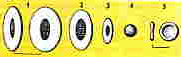 Актуализация знанийА). Биологические задачи: 1. В . американский физиолог У.Коннон для обозначения  относительного постоянства внутренней среды организма ввёл понятие- «гомеостаз». Как вы думаете, почему же сохранение гомеостаза столь важно для организма?2. Кровь движется по замкнутой системе сосудов. Как же она может выполнить свои функции?3. В 0,3% раствор NaCI добавили несколько капель крови. Что произойдёт при этом с эритроцитами? Что называют осмотическим гемолизом?4. Угарный газ, образующийся при неполном сгорании бытового газа и топлива в печи, вступает с гемоглобином в прочное соединение. Почему в результате длительного вдыхания этого газа наступает смерть?Д). Рисунки:1. Рассмотрите рис 1 «Внутренняя среда организма», запишите, что обозначено на нем цифрами 1- 3 и ответьте на вопрос: как взаимосвязаны друг с другом компоненты внутренней среды организма?Рис 1 «Внутренняя среда организма».3. Рассмотрите рис 2 и ответьте на вопрос:     Чем отличаются эритроциты в крови человека от эритроцитов в крови лягушки (их форма, наличие ядер, размеры)?Рис 2 «Эритроциты».1- рыбы,  2- лягушки,  3- голубя,   4- лошади, 5- человека.
В). Объясните:1. В чём связь строения и функции эритроцитов?2.  Почему в высокогорных местностях количество эритроцитов увеличивается?3. Почему при малярии нарастает малокровие? Кто является возбудителем, а кто переносчиком малярии?А). Биологические задачи: 1. В . американский физиолог У.Коннон для обозначения  относительного постоянства внутренней среды организма ввёл понятие- «гомеостаз». Как вы думаете, почему же сохранение гомеостаза столь важно для организма?2. Кровь движется по замкнутой системе сосудов. Как же она может выполнить свои функции?3. В 0,3% раствор NaCI добавили несколько капель крови. Что произойдёт при этом с эритроцитами? Что называют осмотическим гемолизом?4. Угарный газ, образующийся при неполном сгорании бытового газа и топлива в печи, вступает с гемоглобином в прочное соединение. Почему в результате длительного вдыхания этого газа наступает смерть?Д). Рисунки:1. Рассмотрите рис 1 «Внутренняя среда организма», запишите, что обозначено на нем цифрами 1- 3 и ответьте на вопрос: как взаимосвязаны друг с другом компоненты внутренней среды организма?Рис 1 «Внутренняя среда организма».3. Рассмотрите рис 2 и ответьте на вопрос:     Чем отличаются эритроциты в крови человека от эритроцитов в крови лягушки (их форма, наличие ядер, размеры)?Рис 2 «Эритроциты».1- рыбы,  2- лягушки,  3- голубя,   4- лошади, 5- человека.
В). Объясните:1. В чём связь строения и функции эритроцитов?2.  Почему в высокогорных местностях количество эритроцитов увеличивается?3. Почему при малярии нарастает малокровие? Кто является возбудителем, а кто переносчиком малярии? Записывают тему урока Записывают тему урокаИзучение нового материала. Изучение нового материала.   1. Лейкоциты свое название получили от греч. «леуцос» - белый, бесцветный». Это самые крупные клетки крови. Их размер колеблется от 8 до 20мк, имеют  шаровидную форму и ядро, способны к самостоятельному активному передвижению, выходя за пределы сосудов. 2. Лейкоциты делятся на две основные группы:  гранулоциты (зернистые) -  нейтрофилы, эозинофилы, базофилы) и агранулоциты (незернистые) – моноциты и лимфоциты.  3. Нейтрофилы (микрофаги), или фагоциты, составляют 70% всех лейкоцитов. Они обладают способностью проходить между клетками, образующими стенки капилляров, и проникать в межклеточные пространства тканей и направляться к инфицированным участкам тела. Нейтрофилы – активные фагоциты, они    поглощают и переваривают болезнетворные бактерии. Способны вырабатывать интерферон.4. Эозинофилы, или микрофаги, составляют 1,5% всех лейкоцитов, но при аллергических состояниях их количество возрастает. Они обладают антигистаминным действием. Их содержание контролируется гормонами коры надпочечников. Живут 10  –  12 дней. 5. Базофилы составляют 0,5% всех лейкоцитов. Они вырабатывают гепарин и   гистамин – вещества, являются источником фактора, активирующего тромбоциты. Основная  функция базофилов – участие в аллергических реакциях. 6. Моноциты (макрофаги) составляют 4% всех лейкоцитов, образуются в костном мозге и имеют ядро бобовидной формы. Активно поглощают бактерии и другие крупные частицы. Способны мигрировать сквозь стенки капилляров в очаге   воспаления, где действуют и нейтрофилы. Они участвуют в иммунных реакциях организма, могут накапливать в себе антигены. 7. Лимфоциты составляют 24% всех лейкоцитов, образуются в тимусе (вилочковой железе) и лимфоидной ткани. Имеют округлую форму и содержат очень мало цитоплазмы. Способны к амебовидным движениям, ограничена. Принимают участие в иммунных реакциях (образовании антител, уничтожении опухолевых клеток и другие). 8. Фагоцитарная деятельность лейкоцитов и макрофагов имеет большое  значение в защите организма от попадающих в него патогенных микробов и других  нежелательных частиц.  Фагоцитоз – захватывание и поглощение инородных тел и живых организмов  одноклеточными организмами или некоторыми клетками многоклеточных организмов. И.И.Мечников открыл явление фагоцитоза в 1882г., а клетки – «пожиратели» назвал  фагоцитами.   1. Лейкоциты свое название получили от греч. «леуцос» - белый, бесцветный». Это самые крупные клетки крови. Их размер колеблется от 8 до 20мк, имеют  шаровидную форму и ядро, способны к самостоятельному активному передвижению, выходя за пределы сосудов. 2. Лейкоциты делятся на две основные группы:  гранулоциты (зернистые) -  нейтрофилы, эозинофилы, базофилы) и агранулоциты (незернистые) – моноциты и лимфоциты.  3. Нейтрофилы (микрофаги), или фагоциты, составляют 70% всех лейкоцитов. Они обладают способностью проходить между клетками, образующими стенки капилляров, и проникать в межклеточные пространства тканей и направляться к инфицированным участкам тела. Нейтрофилы – активные фагоциты, они    поглощают и переваривают болезнетворные бактерии. Способны вырабатывать интерферон.4. Эозинофилы, или микрофаги, составляют 1,5% всех лейкоцитов, но при аллергических состояниях их количество возрастает. Они обладают антигистаминным действием. Их содержание контролируется гормонами коры надпочечников. Живут 10  –  12 дней. 5. Базофилы составляют 0,5% всех лейкоцитов. Они вырабатывают гепарин и   гистамин – вещества, являются источником фактора, активирующего тромбоциты. Основная  функция базофилов – участие в аллергических реакциях. 6. Моноциты (макрофаги) составляют 4% всех лейкоцитов, образуются в костном мозге и имеют ядро бобовидной формы. Активно поглощают бактерии и другие крупные частицы. Способны мигрировать сквозь стенки капилляров в очаге   воспаления, где действуют и нейтрофилы. Они участвуют в иммунных реакциях организма, могут накапливать в себе антигены. 7. Лимфоциты составляют 24% всех лейкоцитов, образуются в тимусе (вилочковой железе) и лимфоидной ткани. Имеют округлую форму и содержат очень мало цитоплазмы. Способны к амебовидным движениям, ограничена. Принимают участие в иммунных реакциях (образовании антител, уничтожении опухолевых клеток и другие). 8. Фагоцитарная деятельность лейкоцитов и макрофагов имеет большое  значение в защите организма от попадающих в него патогенных микробов и других  нежелательных частиц.  Фагоцитоз – захватывание и поглощение инородных тел и живых организмов  одноклеточными организмами или некоторыми клетками многоклеточных организмов. И.И.Мечников открыл явление фагоцитоза в 1882г., а клетки – «пожиратели» назвал  фагоцитами. Записывают в тетрадь.Записывают в тетрадь.Физ. МинуткаФиз. МинуткаЗакрепление:Закрепление:   Чем отличаются эритроциты от лейкоцитов?Какой процесс называют фагоцитозом, каково его значение для организма?   Чем отличаются эритроциты от лейкоцитов?Какой процесс называют фагоцитозом, каково его значение для организма?РефлексияРефлексия  Какие затруднения вы испытывали при изучении новой темы?  Какие затруднения вы испытывали при изучении новой темы?Отвечают Отвечают Д/з Д/з конспект, ответить письменно на вопрос:  Почему лейкоциты более разнообразны по своему строению?конспект, ответить письменно на вопрос:  Почему лейкоциты более разнообразны по своему строению?Записывают Д/зЗаписывают Д/з